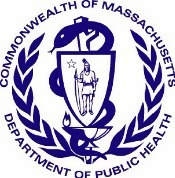 The Commonwealth of MassachusettsBiwo Egzekitif Sante ak Sèvis ImenDepatman Sante Piblik250 Washington Street, Boston, MA 02108-4619                      Enfòmasyon sou Timoun nan:                                                                  Enfòmasyon sou Ou: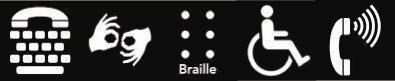 Fè yon deklarasyon brèf sou enkyetid ou (yo) oswa dezakò ou (yo) ou vle nou pale nan rekonsilyasyon an.________________________________________                     ____________________________________Siyati moun ki ranpli fòmilè a              Dat                                          Siyati Paran an                                       Dat                                                                                                                 ___________________________________                                                                                                                  Siyati Paran an                                        DatTanpri, voye yon kopi fòmilè sa a bay:Mary Dennehy-ColorussoKowòdonatris Pwosedi Pwoteksyon yoMA Department of Public Health (Depatman Sante Piblik)DPH Northeast Regional Health Office (Biwo Sante pou Zòn Nòdès)Tewksbury Hospital365 East StreetTewksbury, MA 01876Ou gendwa voye fòmilè sa a ak lòt dokiman yo pa faks tou nan:978-640-1027Oswa pa imèl *Mary.dennehy-colorusso@state.ma.usEPIFòk ou voye yon kopi fòmilè sa a bay pwogram EI a. Pou w jwenn pwogram EI pa w la, ale nan: http://massfamilyties.org/ei/eicity.phpN ap voye yon lèt ba w nan yon espas 7 jou travay depi n fin resevwa fòmilè sa a. Si w pa resevwa yon lèt, tanpri, rele 978-851-7261 ekstansyon 4016.*Note sa: Nenpòt enfòmasyon w voye avèk yon kont imèl pèsonèl pa pase pa yon sistèm/rezo ki sekirize.